Práce (co se nehodí, škrtněte): diplomová / bakalářskáPosudek (co se nehodí, škrtněte): vedoucího / oponentaPráci hodnotil(a) (u externích hodnotitelů uveďte též adresu a funkci ve firmě): Mgr. Martin Boček, Ph.D.Práci předložil(a): Eva ŠkolováNázev práce: Léta 1989 a 1990 v Blovicích. Od sametové revoluce k prvním demokratickým volbám1.	CÍL PRÁCE (uveďte, do jaké míry byl naplněn):Hlavním cílem práce bylo zmapování průběhu událostí v Blovicích v letech 1989 až 1990. Tento cíl se dle mého názoru víceméně podařilo naplnit. Práce je členěna do pěti kapitol, věnujících se zvolenému tématu, přičemž je zohledněno chronologické hledisko. Autorka informace načerpala z velké části na základě archivního výzkumu, kladně je možné hodnotit práci s dosud nezpracovanými fondy či vydanými prameny, avšak úskalím práce je interpretace získaných materiálů, která vykazuje jisté nedostatky.2.	OBSAHOVÉ ZPRACOVÁNÍ (náročnost, tvůrčí přístup, proporcionalita teoretické a vlastní práce, vhodnost příloh apod.):Práce se dle mého názoru opírá o dostatečné množství zdrojů, přičemž se jedná o práci kompilačního a popisného charakteru, která vychází především, vzhledem k povaze tématu, z nevydaných a vydaných pramenů, literatury či periodik dostupných v češtině. Proporčně je práce členěna dobře, první kapitola se věnuje vývoji před rokem 1989, přičemž následné kapitoly se již věnují více zvolenému tématu. Práce působí popisným dojmem a některé informace působí poněkud nadbytečně bez hlubší interpretace (například s. 9, vyjmenování zvolených zástupců). Celkově by bylo možné některé části práce zkrátit a uvádět spíše informace, které přímo souvisí se zvoleným tématem, a nikoliv detailně popisovat celorepublikový vývoj. Některé pasáže práce pak působí dojmem, že jsou pouze převyprávěny bez autorčiny větší snahy o formulování závěrů.3.	FORMÁLNÍ ÚPRAVA (jazykový projev, správnost citace a odkazů na literaturu, grafická úprava, přehlednost členění kapitol, kvalita tabulek, grafů a příloh apod.):Jazykový projev autorky je spíše na průměrné úrovni, autorka používá přítomný čas u líčení historických událostí (s. 13), což působí spíše knižně. Některé přímé citace jsou v kurzívě, jiné ne (s. 14) a rovněž odkazy na literaturu by se daly udělat lépe, přičemž autorka nepoužívá jednoduché zkrácené odkazy. Pokud jde o grafickou úpravu, autorka neodsazuje první odstavce po nadpisech a podnadpisech. Kapitoly jsou dle mého názoru členěny správně, avšak někdy by bylo lepší části práce lépe propojit, aby nevznikaly krátké odstavce (s. 15). Některé části jsou v práci v podstatě bez hlubší interpretace (s. 19) nebo se autorka věnuje tématu hlavně na obecné úrovni (viz kapitola 4). Mnohdy by stačilo, dle mého názoru, soustředit se na vývoj situace ve zvoleném regionu. Práce neobsahuje obrazové přílohy, avšak autorka uvedla několik tabulek, které podkládají autorčiny závěry a jejich grafické zpracování je na dobré úrovni, avšak očekával bych seřazení informací obsažených v tabulkách buď podle abecedy nebo podle nějakého hodnotového klíče (například podle počtu získaných hlasů).4.	STRUČNÝ KOMENTÁŘ HODNOTITELE (celkový dojem z práce, silné a slabé stránky, originalita myšlenek apod.):Předkládaná bakalářská práce v podstatě splňuje nároky kladené na tento typ prací, kladně je možné hodnotit pramennou základnu, dobře zvolenou strukturu práce a splnění vytčených cílů. Práci však navrhuji k obhajobě s hodnocením dobře. Toto hodnocení je dle mého názoru adekvátní, vzhledem k tomu, že je v práci řada nedostatků metodologického rázu, rovněž některé informace jsou v práci zmíněny jakoby buď nadbytečně, nebo je autorka zmiňuje bez hlubších závěrů. Některé části práce pak působí jako pouhé hromadění faktů bez hlubší interpretace. V práci je možné také naleznout místy překlepy či gramatické nedostatky. 5.	OTÁZKY A PŘIPOMÍNKY DOPORUČENÉ K BLIŽŠÍMU VYSVĚTLENÍ PŘI OBHAJOBĚ (jedna až tři):Jaká je pozice a výsledky současné komunistické strany v Blovicích?6.	NAVRHOVANÁ ZNÁMKA (výborně, velmi dobře, dobře, nevyhověl): dobřeDatum: 								Podpis: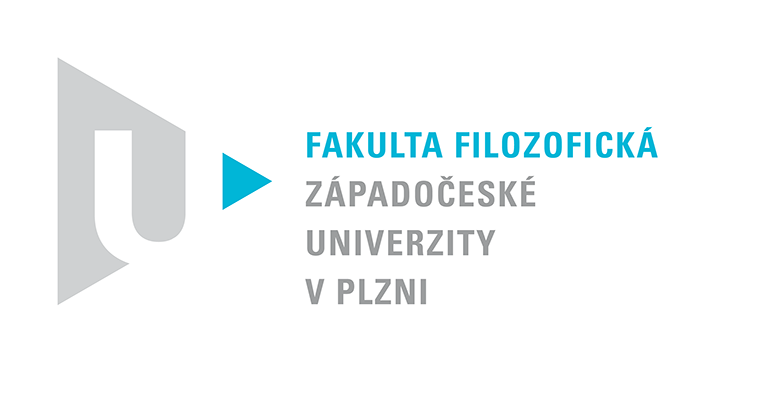 Katedra filozofiePROTOKOL O HODNOCENÍ PRÁCE